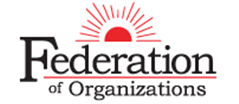 Community Trust BDisbursement Request FormPlease mail to the attention of: Community Trust B, Accounting Dept. 1 Farmingdale RoadWest Babylon, NY 11704Date Requested: ______________________Beneficiary Name:  ____________________________________________________________________Beneficiary Address: __________________________________________________________________			__________________________________________________________________Beneficiary Phone Number: __________________________________________________________Description of Request (i.e. Catalog Order, Cable Bill): ________________________________________Amount Requested to be Disbursed: _________________________________________________All requests must include an invoice (if applicable), for credit card bills, receipts & statement must be included. If the request is for reimbursement of another individual; must include receipt & payment type (i.e. credit card statement). Name and Address of Vendor (Check Payable to):   ______________________________________________________________________________________________________________________________________________________________________________________________________________________________________________________________________________________________		______________________________Signature of Beneficiary or Authorized Agent			     Date____________________________________________________	             _______________________________Signature of  3rd party (if applicable, for reimbursement)		     Date- - - - - - - - - - - - - - - - - - - - - - - - - -  - - - - - - - - - - - - - - - - -  - - - - - - -  - - - - - - - - - - - - -  - - - - --  - - - -*By signing this form, I certify that the above requested payment from this trust is being used for the sole benefit of the trust beneficiary. I further attest that the funds are not being used for:∘ Rent /Mortgage/Utility Bills/Heating Bills ∘ Expenses Payable by Medicaid ∘ Purchase of Alcohol, or Tobacco ∘ Cash (check payable to Beneficiary)	∘ Clothing (Only allowable for SSI Beneficiaries, If clothing is being requested you are attesting that you are a SSI Beneficiary)∘ Legal Fees or Fines Related to Illegal Activities, Restitution, Bail, Credit Card Debt prior to Enrollment in the Trust, Fees Associated with Overdrawn Bank Accounts, Debit Card Charges, or Cash Advances taken on Credit Cards. *Please note this form is subject to change. 		 	